Presseaussendung 
30.01.2012Grazer Stadtmeisterschaftvom 13.- 29. Jänner im Hotel BokanBericht: Manfred MussnigDie Einzelmeisterschaft von Graz fand auch 2012 wieder im Hotel statt. Insgesamt nahmen 66 Schachbegeisterte in A und B Gruppe teil. Gespielt wurden sieben Runden im Schweizer System in beiden Gruppen. Die Favoriten im A-Bewerb waren klar die drei Fidemeister Gerd Schnider, Robert Aschenbrenner und Richard Singer. Doch bereits nach zwei Runden gab es keinen Spieler mehr mit einem 100% Score. Besonders bitter traf es Singer in Runde drei gegen Herbert Halsegger. In einer langen Partie wurde der Favorit ausmanövriert und verlor. Von diesem Schock erholte er sich bis zum Turnierende nicht mehr. Halsegger konnte mit diesem Erfolg bis zur Runde fünf die Spitzenposition halten, ehe er hier eine überraschende Niederlage einstecken musste. Damit war nun der Weg endgültig für die beiden verbliebenen FM in der Spitzengruppe frei. Den längeren Atem bewies wieder einmal Schnider, der mit zwei feinen Siegen in den beiden Schlussrunden den ersten Preis mit einem halben Punkt Vorsprung vor Aschenbrenner einstreifte. Halsegger komplettierte das Siegerstockerl. Eine weitere Talentprobe gaben Martin Christian Huber und Bardhyl Uksini ab. Beide erst 13 bzw. 11 Jahre alt, zeigten in einigen Partien ihr großes Potential und landeten beide in der vorderen Hälfte des Klassements.In der B-Gruppe gab es eigentlich nur einen logischen Favoriten. Christian Schütz, in den letzten Jahren noch in der A-Gruppe am Start, legte auch gleich einen fulminanten Start mit drei Punkten aus genau so vielen Partien hin. Nicht abreisen wollte aber Martin Murlasits und nach einem Remis im direkten Duell in Runde vier übernahm er auch die Führung nach der fünften Runde. Spannend verlief die Schlussrunde. Schütz legte mit einem Sieg vor. Das gleiche Resultat hätte auch Murlasits benötigt, doch scheiterten seine Gewinnversuche und sein Gegner Heribert Rauch brachte ihm die einzige Niederlage im Turnier bei. Schütz gewann damit mit beeindruckenden sechs Punkten vor Murlasits und Rauch.Alle Ergebnisse und auch zahlreiche Partien können im Internet unter http://chess-results.com/tnr61659.aspx?art=4&lan=0 eingesehen werden.Gleich nach der Siegerehrung der beiden Gruppen am Sonntag, den 29. Jänner ging noch die Grazer Blitzstadtmeisterschaft über die Bühne. Ein extrem starkes Starterfeld aus Nah und Fern lieferten sich ein elfrundiges schnellkombinieren. Highlight war natürlich das Antreten Österreichs Schach Aushängeschild Großmeister Markus Ragger. Sein Erfolg stand auch nie ernsthaft zur Diskussion- er gab nur ein Remis ab. Das Kunststuck gelang dem jungen Steirer Lukas Handler, der sich selbst auch in den Preisrängen wieder fand. Am nächsten kamen Ragger aber noch Andi Diermair und Alvir Aco, die auf die Plätze zwei und drei kamen, aber dies schon mit Respektabstand.44 Teilnehmer/innen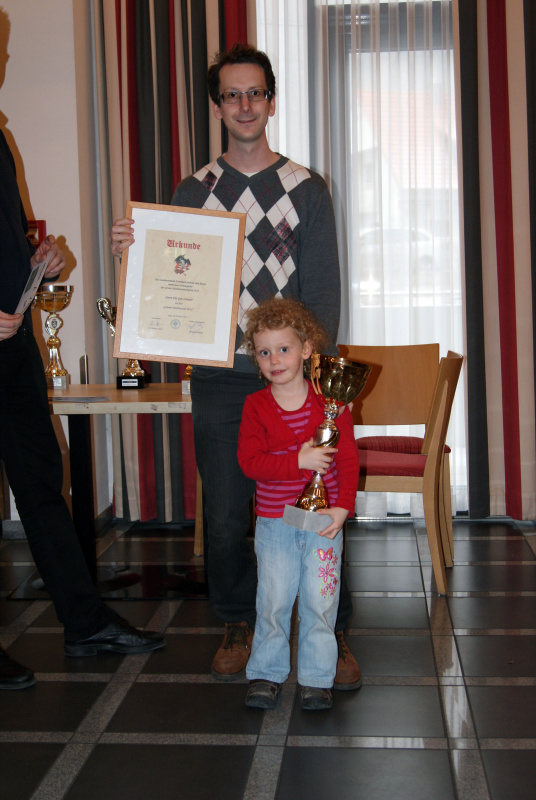 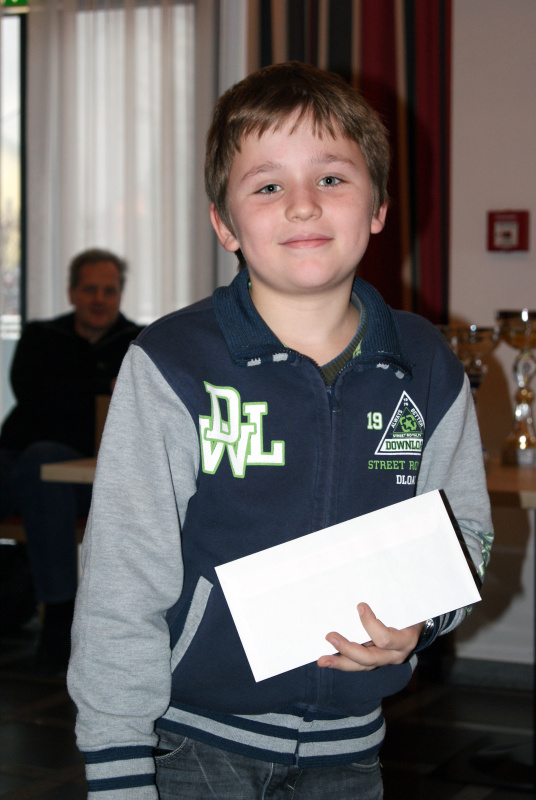 Sieger Gert Schnider	Youngster Bardhy Uksini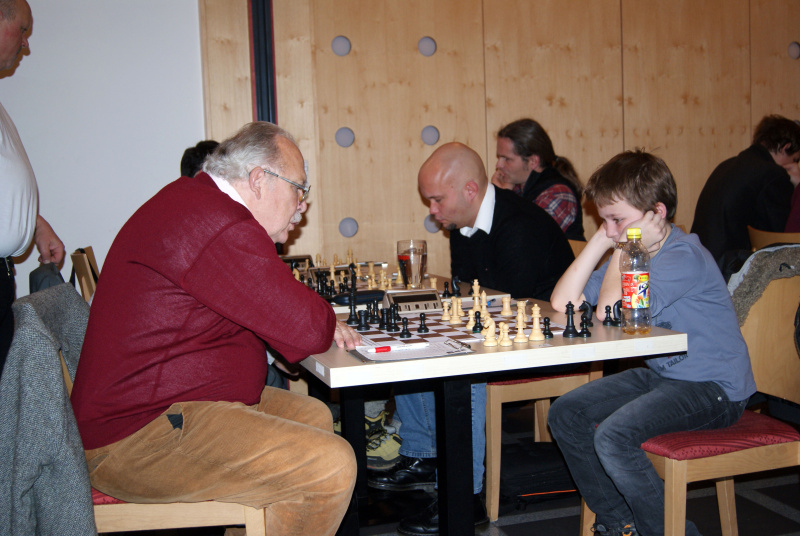 Nickl-Uksini, dahinter AschenbrennerPressebericht – Kreis Süd Bericht: Arnold PristernikLiga Süd – Runde 7 - Titelkampf bleibt offenIm Spitzenspiel trennen sich Leibnitz und Bärnbach etwas überraschend 4:4 unentschieden. Beide Mannschaften spielen mit der stärksten Aufstellung. Österreichs Nummer 1 GM Markus Ragger spielt abermals für die Weinstädter und gewinnt seine Partie gegen FM Johann Krebs. Auch auf den Brettern 2 – 8 sind die Leibnitzer auf dem Papier favorisiert, jedoch gewinnen die Bärnbacher Steininger, Brunner und Taucher ihre Partien. FM Leo Weiß rettet sich gegen Markus Gössler in äußerst kritischer Stellung ins Remis und sichert somit Leibnitz die Tabellenführung und die beste Ausgangsposition für den Titelgewinn und Aufstieg in die Landesliga.Auch die Spg. Feldbach-Kirchberg bleibt mit einem Kantersieg noch im Titelrennen.Dahinter reiht sich Gamlitz (Heimsieg gegen Söchau) ein, es folgen Voitsberg (4:4 gegen Stainz) und Gleisdorf (siegt bei Passail). Ergebnisse:Tabelle:2. Klasse Südwest – Runde 8Die Spg. Ligist-St. Johann gewinnt in Schwanberg und setzt die Siegesserie in Richtung Titelgewinn fort. Verfolger Bärnbach, Gamlitz und Pölfing-Brunn müssen schon auf den einen und anderen Ausrutscher der Ligister hoffen.Ergebnisse:Tabelle:JugendligaIm JUFA in Gnas wurde am 29. Jänner die Schlussrunde der Jugendliga ausgetragen. Das Turnier gewann Jasmin-Denise Schloffer vor Vanessa Stallinger und Simon Prato. Die Mannschaftswertung ging an die Spg. Feldbach-Kirchberg vor Tillmitsch und Bad Gleichenberg.Termine09.03.2012
Schiedsrichterkurs (Regionaler)Graz - Karmeliterplatz 2, Leiter: Manfred Mussnig, Dauer: rund 4 Stunden, Beginn: 18.00 Uhr.Ausschreibung (pdf)
15.03.2012
Nennschluss 5. Steirische FernschachmeisterschaftStart: 1. April. Offen für alle Spieler/innen mit Wohnsitz in der Steiermark.Ausschreibung (pdf)21.03.-25.03.2012
11. Offene Weizer StadtmeisterschaftGasthof Allmer, 5 Runden Schweizer System,  Nennschluss: 17.30 Uhr.Ausschreibung (pdf)Steirische Turniere siehe 	http://styria.chess.at Bundesweite Turniere siehe 	http://www.chess.at Europäische Turniere siehe 	http://www.europechess.net Weltweite Turniere siehe 	http://www.fide.com A-Turnier-EndstandA-Turnier-EndstandA-Turnier-EndstandRg.NameEloFEDVereinPkteBH1FMSchnider Gert2331AUTTsv Hartberg5½20½2FMAschenbrenner Robert2270AUTEsv Austria Graz519½3Halsegger Herbert2157AUTPostsportverein Graz4½20½4Matosec Thomas2070AUTStyria Graz4½19½5Huber Martin Christian2145AUTSchachfreunde Graz420½6MKFauland Peter2229AUTSchwanberg4207FMSinger Richard2263AUTWeiz4208MKNickl Klaus Prof.2169AUTPostsportverein Graz418½9Horvath Reka2052AUTSpg. Feldbach-Kirchberg416½10MKWallner Walter Dr.2032AUTRbej Gleisdorf413½11Uksini Bardhyl1802AUTSchachfreunde Graz3½1922 Teilnehmer/innen B-Turnier-Endstand B-Turnier-Endstand B-Turnier-EndstandRg.NameEloFEDVereinPkteBH1Schuetz Christian1874AUTStyria Graz621½2Murlasits Martin Iii1785AUTGrazer Uhrturm5½223Rauch Heribert Dr.1724AUTSpg. Feldbach-Kirchberg5½20½4Hofer Rudolf1755AUTSv Schachamazonen Graz5235Riedrich Hannes1809AUTKönigsgambit Graz522½6Fabian Franz1820AUTStrassenbahn Graz5217Bortolas Stefan1719AUTEsv Austria Graz5188Bruder Peter1774AUTGratkorn4½20½9Radicevic Mirko1729AUTStrassenbahn Graz4½19½10Reischer Gerhard1689AUTSv Schachamazonen Graz4½19½44 Teilnehmer/innenBlitzturnier-EndstandBlitzturnier-EndstandBlitzturnier-EndstandRg.NameEloFEDVereinPkteBH1GMRagger Markus2636AUTSparkasse Leibnitz10½622IMDiermair Andreas2389AUTFrauental960½3IMAlvir Aco2334AUTSc Pinggau-Friedberg8584IMHresc Vladimir2399CROSc Die Klagenfurter7½615FMSchreiner Peter2363AUTFrauental7½606FMHandler Lukas2313AUTTsv Hartberg7607WIMKopinits Anna-Christina2231AUTSv Wulkaprodersdorf758½8FMAschenbrenner Robert2226AUTEsv Austria Graz6½59½9Cojhter Karel2093SLOŽŠK Maribor6½54½10Uksini Bardhyl1923AUTSchachfreunde Graz6½5211Korom Johann Prof. Mag.1943AUTPostsportverein Graz6½47½12IMFreitag Manfred2359AUTEsv Austria Graz661Feldbach-KirchbergHartberg7½:½Auto Wechtitsch GamlitzSöchau5½:2½PassailGleisdorf3½:4½NEKOM VoitsbergStainz4:4Pinggau-FriedbergWeiz4½:3½LeibnitzBärnbach4:4Rg.Team123456789101112Wtg1Wtg21Leibnitz*475667½6½13422Bärnbach4*645½74½7½1238,53Feldbach-Kirchberg1*5½64½5½6½7½1236,54Auto Wechtitsch Gamlitz32*654½5½610325NEKOM Voitsberg242½*45½5½6½8306Gleisdorf22*36½5½4½6½8307Stainz3½345*24½77298Weiz3½2½1½*4½3½54½6259Söchau2½2½2½2½63½*6425,510Pinggau-Friedberg211½22½4½*7½42111Passail½3½1½3½3½3½*01612Hartberg1½½½1½13½2*010,5Gamlitz BLeibnitz2½:1½Pölfing-BrunnFlavia Solva2½:1½SchwanbergLigist-St. Johann1:3DeutschlandsbergGamlitz A1½:2½StainzMureck-Mettersdorf3½:½FrauentalBärnbach1:3Rg.Team123456789101112Wtg1Wtg21Ligist-St. Johann*22½333333½15232Bärnbach2*223½33½42½1322,53Gamlitz A1½*2442½23½2½12224Pölfing-Brunn122*2½32½2½2½12185Stainz21½*1½3½33½4311226Schwanberg1½02½*22½2½3½914,57Frauental11½2*2½2338158Gamlitz B1011½1½*32½2½6139Mureck-Mettersdorf11½1½½1½*13½2½41310Flavia Solva1½21½213*1½412,511Leibnitz½0½011½½2½*26,512Deutschlandsberg1½1½1½1½11½1½*010